Стартовала областная акция «Помоги большой семье»            Ежегодно в Оренбургской области по распоряжению Губернатора проводится акция «Помоги большой семье». Цель акции — привлечь внимание общественности к многодетным семьям, помочь в организации их быта или решении проблемных вопросов.В текущем году акция стартует 1 апреля и будет длиться до 31 мая.Все желающие могут передать  новые и бывшие в употреблении вещи, предметы обихода, но в хорошем состоянии, продукты питания и прочее необходимое семье и детям.Пункт по приему благотворительной помощи открыт на базе комплексного центра социального обслуживания населения по адресу: с. Александровка,  ул. Маяковского дом 6, каб № 10
тел.8(35359)21-2-52; 22-3-28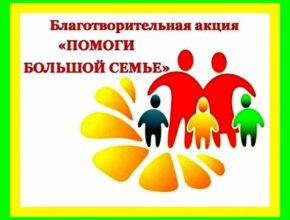 